Alternatief voor vormelingendag thuis:Ga naar de livestream waar de bisschop Johan Bonny de vormelingen toespreekt:Deel 1 om 14.30u: https://youtu.be/_f3McAAKRfMDeel 4 om 16.45u: https://youtu.be/F0_VELKapx8 --> waarschijnlijk niet zo zinvol als we niet met de livegesprekken en whatsapp-spel hebben meegedan.Bekijk de onderstaande filmpjes op youtube over 4 jongeren die getuigen over hun geloof:• Link naar het filmpje van Auréliehttps://youtu.be/hvUIOyQChi4• Link naar het filmpje van Isaachttps://youtu.be/RyId2k7OKP0• Link naar het filmpje van Lizhttps://youtu.be/q4OJ7CwYFyg• Link naar het filmpje van Nicolashttps://youtu.be/fV2IL6s_YksEnkele vragen om na elke getuigenis over na te denken of te spreken met je familie of vrienden. Zie volgende pagina.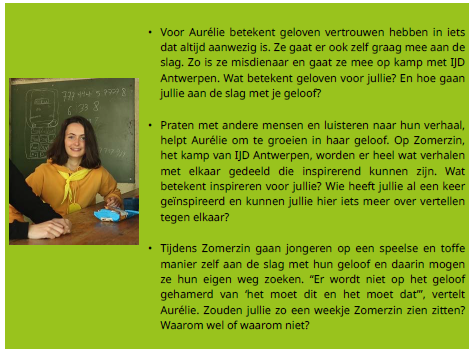 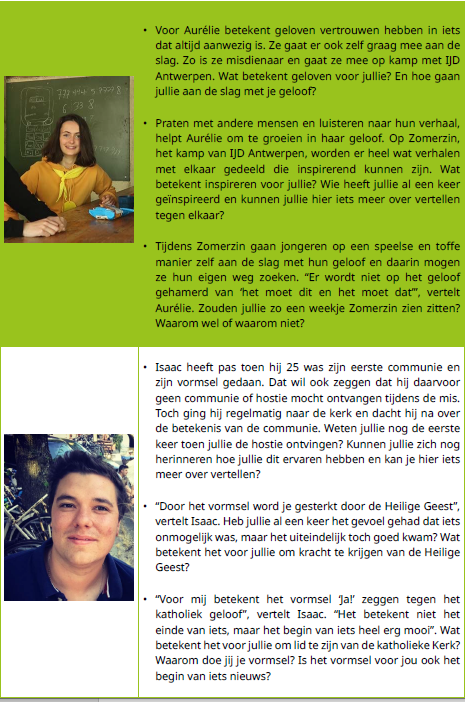 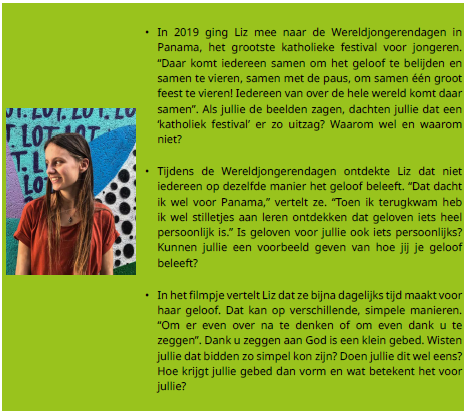 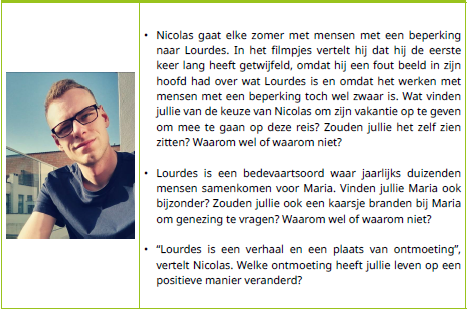 Even stilvallen – enkele opdrachten die je met een vriend(in) of met iemand van het gezin kan doen:Stap 1:We dagen jullie uit om even na te denken over iets waarvoor je dankbaar bent.Iets waar jij ‘dankjewel’ voor wil zeggen. Dit kan een geschenk zijn, een gebeurtenisvan vandaag of de aanwezigheid van iemand in je leven. Bijvoorbeeld: ‘Dankjewelvoor de prachtige zon! Ze gaf mij een lach op mijn gezicht’ of ‘Dankjewel dat Omahaar knie alweer veel minder pijn doet’.Heb je iets dat je graag wil delen? Schrijf dit dan in een leuke kleur op een het blad.Wanneer iedereen van je groep iets heeft opgeschreven kunnen jullie even uitwisselenwaarom je precies dat hebt opgeschreven.Stap 2:Probeer vervolgens eens bij jezelf na te gaan of er iets is waarvan je spijt hebt.Iets waar jij ‘sorry’ voor wil zeggen. Van wat je beter niet gedaan hebt of iets dat jeanders had kunnen doen. Bijvoorbeeld: ‘Sorry voor die keer dat ik geroepen hebtegen mama’ of ‘Sorry voor mijn leugentje’Heb je iets dat je graag wil delen? Schrijf dit dan in een leuke kleur op een het blad.Wanneer iedereen van je groep iets heeft opgeschreven kunnen jullie even uitwisselenwaarom je precies dat hebt opgeschreven.Stap 3:Denk tot slot even naar over iets wat je graag zou willen. Hierbij bedoelen we niethet vragen van een tablet of een fiets, maar iets dat je zelf niet in de hand hebt. Ietsdat je in je hart verlangt en waar jij wat extra steun of kracht nodig hebt. Misschienkan je die steun of kracht wel bij God vinden. Bijvoorbeeld: ‘Ik zou zou heel graagwillen dat Sarah minder pijn heeft door haar ziekte’ of ‘ik zou heel graag willen datiedereen op de wereld zo’n lieve mama of papa had als ik’Heb je iets dat je graag wil delen? Schrijf dit dan in een leuke kleur op een het blad.Wanneer iedereen van je groep iets heeft opgeschreven kunnen jullie even uitwisselenwaarom je precies dat hebt opgeschreven.